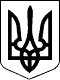 ХХХ СЕСІЯ ЩАСЛИВЦЕВСЬКОЇ СІЛЬСЬКОЇ РАДИ7 СКЛИКАННЯРІШЕННЯхх.хх.хххх р.                                      №ПРОЕКТс. Щасливцеве«Про затвердження Правил утримання домашніх тварин на території Щасливцевської сільської ради»Відповідно до Кодексів України, Законів України «Про благоустрій населених пунктів», «Про місцеве самоврядування в Україні», «Про захист тварин від жорстокого поводження», «Про тваринний світ», «Про охорону навколишнього природного середовища», «Про ветеринарну медицину», «Про забезпечення санітарного та епідемічного благополуччя населення», «Про захист населення від інфекційних хвороб», інших нормативно-правових актів та нормативних документів , сесія Щасливцевська сільська рада,ВИРІШИЛА: Затвердити проект рішення «Про затвердження проекту рішення «Про затвердження Правил утримання домашніх тварин на території Щасливцевської сільської ради» (додаються).Вважати таким, що втратило чинність Додаток №1 до Правил благоустрою населених пунктів Щасливцевської сільської ради «Порядок утримання тварин на території Щасливцевської сільської ради».Оприлюднити рішення на сайті Щасливцевської сільської ради : https://arabat-rada.gov.ua.Контроль за виконанням цього рішення покласти на Постійну комісію Щасливцевської сільської ради з питань соціально-економічного розвитку.Сільський голова                     		                                 В.О. Плохушко